Publicado en España el 08/06/2016 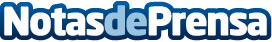 ¿Mala cirugía o dudosos expertos?Este fin de semana la actriz Emmanuelle Béart volvió a ser noticia por las burlas sufridas a causa de su aspecto físico en la final del torneo de Roland Garros, al que acudió con su hijo. Se ha generado mucho revuelo en Twitter al respecto criticando la imagen que presentaba la actriz francesa, quien contestó públicamente en su red social: "Dejad hablar a las lenguas, viva la vida"Datos de contacto:Globe ComunicaciónNota de prensa publicada en: https://www.notasdeprensa.es/mala-cirugia-o-dudosos-expertos_1 Categorias: Medicina alternativa http://www.notasdeprensa.es